NameInstitution	Address		Telephone	Fax		E-mail		Education19xx	B.S.	19xx	Ph.D.	Academic Background19xx-20xx	20xx-20xx	20xx-present	AwardOptional. If you don’t write, please remove this part.Selected PublicationsPlease write 3-5 publications.Atsushi Shimoyama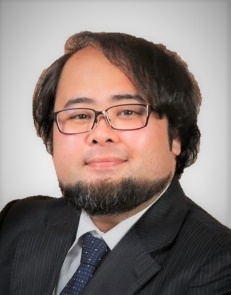 Institution	Osaka University, Graduate School of ScienceAddress		1-1 Machikaneyama, Toyonaka, Osaka 560-0043, JapanTelephone	+81-6-6850-5391Fax		+81-6-6850-5419E-mail		ashimo@chem.sci.osaka-u.ac.jpEducation2005	B.S.	Osaka University, Faculty of Science2010	Ph.D.	Osaka University, Graduate School of ScienceAcademic Background2010-2011	Postdoctral Fellow (Osaka University)2011-2014	Assistant Professor (Tokyo Institute of Technology)2014-present	Assistant Professor (Osaka University)AwardInoue Research Award for Young Scientists (2013.02)Selected PublicationsA. Shimoyama, F. D. Lorenzo, H. Yamaura, K. Mizote, A. Palmigiano, M. D. Pither, I. Speciale, T. Uto, S. Masui, L. Sturiale, D. Garozzo, K. Hosomi, N. Shibata, K. Kabayama, Y. Fujimoto, A. Silipo, J. Kunisawa, H. Kiyono, A. Molinaro, K. Fukase, Lipopolysaccharide from Gut-Associated Lymphoid Tissue-Resident Alcaligenes faecalis: Complete Structure Determination and Chemical Synthesis of its Lipid A, Angew. Chem. Int. Ed. Engl. 2021, 60(18), 10023-10031.K. Hosomi, N. Shibata, A. Shimoyama, T. Uto, T. Nagatake, Y. Tojima, T. Nishino, H. Takeyama, K. Fukase, H. Kiyono, J. Kunisawa, Lymphoid tissue–resident Alcaligenes establish an intracellular symbiotic environment by creating a unique energy shift in dendritic cells, Frontiers in Microbiology 2020, 11, 561005.N. Shibata, J. Kunisawa, K. Hosomi, Y. Fujimoto, K. Mizote, N. Kitayama, A. Shimoyama, H. Mimuro, S. Sato, N. Kishishita, K. J. Ishii, K. Fukase, and H. Kiyono, Lymphoid tissue-resident Alcaligenes LPS induces IgA production without excessive inflammatory responses via weak TLR4 agonist activity, Mucosal Immunology 2018, 11, 693-702.A. Shimoyama, H. Watase, Y. Liu, S. Ogura, Y. Hagiya, K. Takahashi, K. Inoue, T. Tanaka, Y. Murayama, E. Otsuji, A. Ohkubo, H. Yuasa, Access to a Novel Near-Infrared Photodynamic Therapy by the Combined Use of 5-Aminolevulinic Acid and Lanthanide Nanoparticles, Photodiagnosis and Photodynamic Therapy 2013, 10, 607-614.A. Shimoyama, A. Saeki, N. Tanimura, H. Tsutsui, K. Miyake, Y. Suda, Y. Fujimoto, K. Fukase, Chemical synthesis of Helicobacter pylori lipopolysaccharide partial structures and their selective proinflammatory response, Chem. Eur. J. 2011, 17, 14464-14474.